cca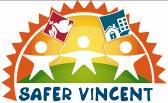 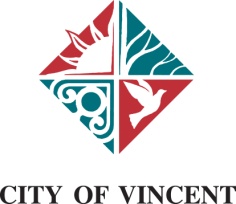 SAFER VINCENT CRIME PREVENTION PARTNERSHIP (SVCPP)Thursday, 2sn February 2017 at 5.30pmCity of Vincent Administration and Civic CentreCommittee RoomUNCONFIRMED MINUTESAttendees:CouncilCr Susan Gontaszewski (Chairperson)RepresentativesMaria McAtackney – Nyoongar Outreach Services (NOS)Community (Committee) RepresentativesSharan KraemerNatashya CoxCity of Vincent OfficersKate Allen – Acting Coordinator Safer Vincent (A/CSV)Steve Butler – Manager Community Safety (MCS)* * * * * * * * * * * * * * * * * * * * * * * * * * * *Welcome / Declaration of OpeningThe Chairperson welcomed members and opened the meeting at 5:35pm.ApologiesSnr Sgt Julie Foley		Cr Ros Harley			Michael Quirk		Chris Parry			Snr Sgt Craig DavisDeclaration of InterestNil.Confirmation of Previous Minutes – 1 December 2016The minutes were unanimously accepted as being a true and correct record.Moved: 	Natashya Cox		Seconded:  	Sharan Kramer	CARRIEDBusiness Arising from Previous Minutes Nastashya queried her request as President of the North Perth Tennis Club for lighting for the public parking on Namur St. Kate advised that this has now been quoted by our electrician and should be OK to proceed with this job. Natashya asked whether the light would be on a separate circuit to turn on/ off – Kate to query with Technical Services.Kate advised that as per Neighbourhood Watch (NHW) update from last meeting that she has spoken to our Media and Communications Officer regarding putting a call out on social media for volunteers in the community who are interested in setting up NHW community groups. Provided information on how the groups would work – as per example of an existing group which Kate is involved with already. Advised that Wembley Police are very keen to get on board with working with a group in their area. Discussed what would be involved for residents to administrate the group. Natashya requested that Kate send out an information document to the group for everyone to send out to their networks. Order of BusinessSafer Vincent UpdateKate advised the group that they were obtaining quotes for mobile covert CCTV cameras, to address graffiti and vandalism concerns across the City. The cameras would be used to help identify and prosecute offenders, rather than as a deterrence. Maria advised the group of issues in the past month with Manna Inc meal service – it appears a lot of office workers and construction workers are turning up to the service for free food. This creates a longer wait as well as sometimes a lack of supply of some items for the genuinely homeless/ in need, some of whom are then becoming aggressive and causing incidents. The group discussed various methods for communicating with local businesses and worksites (letters, rangers attending toolbox meetings at worksites etc) to get the message out to people that the services are there for the homeless or people who are unable to afford a meal etc. Kate suggested arranging a meeting with CEO of Manna Inc and Maria to discuss these issues and suggested solutions. Brookman/ Robinson BurglariesKate advised that this item was requested to be added to the agenda by the (former) Mayor, however that it appears these issues have mostly been resolved. Police have been investigating and conducted a search warrant in the area, and have been in touch with the residents involved directly.Graffiti Issues and InitiativesOperation Quadrangle is coming up at end of Feb and the City will be working with local police stations on graffiti strategies. 6.3	Ongoing Itinerant Group Issues in ParksMaria advised that there is a large family group that they are working with to try and get accommodation and see if some want to return to country etc, they are currently in Midland area but could move into the City area. Kate advised that we have had no recent reports or complaints regarding issues in parks. General Business Maria – discussed changes to reporting to City of Vincent and Susan – raised issue that a resident has raised an issue with Councillors regarding Tony Di Scerni pathway in East Perth, which he has stated has safety issues. Kate advised that she conducted an audit and that there was minimal rubbish or evidence of anti-social behaviour. Advised that there are a couple of lights that could have trees trimmed back around to improve visibility. However, police have also been consulted and advised that they are not aware of issues within this area. The group is happy to look at conducting a night audit in this area in future.  Close / Next Meeting The meeting was officially closed at 6.45pm. The next meeting is scheduled for Thursday 6 April 2017.